Job Specifications: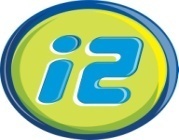 Job Description – Call Center AgentDivisions ActivityCareDirector’s Title Care DirectorManager’s TitleCall Center ManagerDirect Superior's TitleCall Center SupervisorPosition’s TitleCall Center AgentNumber of Subordinates:-Number of holders of the same title3Work Station/Premises LocationCall Center RoomTotal Number of years of experience1Professional experience1Age (Average)From 24 to 28Required QualificationsBA degreeMajor Responsibilities:Obtains client information by answering telephone calls; interviewing clients; verifying information.Determines eligibility by comparing client information to requirements.Establishes policies by entering client information; confirming pricing.Informs clients by explaining procedures; answering questions; providing information.Maintains communication equipment by reporting problems.Maintains and improves quality results by adhering to standards and guidelines; recommending improved procedures.Updates job knowledge by studying new product descriptions; participating in educational opportunities.Accomplishes sales and organization mission by completing related results as needed.Major Responsibilities:Obtains client information by answering telephone calls; interviewing clients; verifying information.Determines eligibility by comparing client information to requirements.Establishes policies by entering client information; confirming pricing.Informs clients by explaining procedures; answering questions; providing information.Maintains communication equipment by reporting problems.Maintains and improves quality results by adhering to standards and guidelines; recommending improved procedures.Updates job knowledge by studying new product descriptions; participating in educational opportunities.Accomplishes sales and organization mission by completing related results as needed.Skills:Skills:Language Skills:Arabic : Mother TongueEnglish: Good command of written and spokenLanguage Skills:Arabic : Mother TongueEnglish: Good command of written and spokenComputer Skills:Good knowledge of Windows & Microsoft Office ApplicationsComputer Skills:Good knowledge of Windows & Microsoft Office ApplicationsOther Skills:Excellent organization SkillsExcellent Team Work skillsExcellent customer service skillsExcellent ability to work under pressureOther Skills:Excellent organization SkillsExcellent Team Work skillsExcellent customer service skillsExcellent ability to work under pressurePerson’s Profile: Verbal Communication, Phone Skills, Listening, Data Entry Skills, People Skills, Informing, Customer Focus, Customer Service, Attention to Detail, Professionalism, Multi-taskingSpace for career advancement within Itsalat International – i2:Senior Call Center